American Heart Association Emergency Cardiovascular Care Programs     		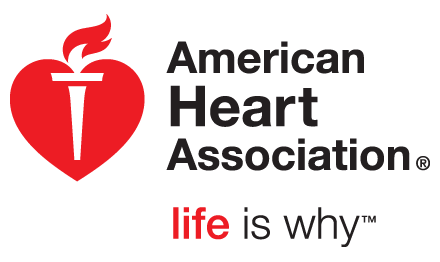 We R CPR, LLC #TN20588      5959 Shallowford Rd     Suite 227     Chattanooga, TN 37421    PH 423-553-0400    Fax 423-648-0530    info@wercpr.comHeartsaver® Course Roster  Heartsaver Adult CPR AED					Lead Instructor _____________________________ID#_________________        Child CPR AED (optional)    Skills Session			Lead Instructor Status Renewal Date _______________________________        Infant CPR (optional)	       K-12						                        Written Test (optional)									Course Location__________________________________________________ Heartsaver First Aid And Adult CPR AED 			             Address_________________________________________________________        Child CPR AED (optional)      Heartsaver Total		             City, State ZIP___________________________________________________        Infant CPR (optional)               Skills Session                                                                     Written Test (optional)	         K-12							 Heartsaver First Aid 						        Written Test (optional)   	   Skills Session				*If written test is given, please provide test scores.*				Manikin Decontaminated by_______________________			                						Course Start Date/Time _______________	Course End Date/Time _________________ 	Total Hours of Instruction __________No. of Cards Issued _________ 			Student-Manikin Ratio __________		Issue Date of Cards ________________I verify that this information is accurate and truthful and that it may be confirmed. This course was taught in accordance with AHA guidelines.____________________________________________		_______________________________________________Signature of Lead Instructor						DateDate _________________    Course _______________________	Lead Instructor __________________________ID#_______________Course ParticipantsCourse InformationAssisting Instructors	(Attach copy of instructor card for instructors aligned with a TC other than the primary TC)Assisting Instructors	(Attach copy of instructor card for instructors aligned with a TC other than the primary TC)Name and Instructor ID#                                                Card Exp. Date          Name and Instructor ID#                                                                 Card Exp. Date          1.5.2.6.3.7.4.8.Name and EmailPlease PRINT as you wish your name to appear on your card.  Please print email address legibly.Home Address/TelephoneComplete/Incomplete Heartsaver Exam Score(optional)(provide scores here if exam is given *passing score is 84% or higher)Remediation Date Completed(if applicable)*include remediated exam score here*1.2.3.4.5.6.7.8.9.10.